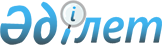 О внесении изменения в решение маслихата от 20 августа 2010 года № 269 "Об утверждении Правил оказания жилищной помощи"
					
			Утративший силу
			
			
		
					Решение маслихата Житикаринского района Костанайской области от 1 ноября 2011 года № 387. Зарегистрировано Управлением юстиции Житикаринского района Костанайской области 11 ноября 2011 года № 9-10-169. Утратило силу решением маслихата Житикаринского района Костанайской области от 29 декабря 2014 года № 290

      Сноска. Утратило силу решением маслихата Житикаринского района Костанайской области от 29.12.2014 № 290 (вводится в действие по истечении десяти календарных дней после дня его первого официального опубликования).      В соответствии с подпунктом 15) пункта 1 статьи 6 Закона Республики Казахстан от 23 января 2001 года "О местном государственном управлении и самоуправлении в Республики Казахстан", со стандартом государственной услуги "Назначение жилищной помощи", утвержденным постановлением Правительства Республики Казахстан от 7 апреля 2011 года № 394 Житикаринский районный маслихат РЕШИЛ:



      1. Внести в решение маслихата "Об утверждении Правил оказания жилищной помощи" от 20 августа 2010 года № 269 (зарегистрировано в Реестре государственной регистрации нормативных правовых актов под номером 9-10-147, опубликованное 9 сентября 2010 года в газете "Житикаринские новости") следующее изменение:



      в Правилах оказания жилищной помощи, утвержденных указанным решением:



      пункт 4 изложить в новой редакции:

      "4. Уполномоченный орган в течении 10 календарных дней с момента предоставления необходимых для назначения жилищной помощи документов уведомляет заявителя о назначении жилищной помощи, либо дает мотивированный ответ об отказе в назначении жилищной помощи, один экземпляр которого передается заявителю.".



      2. Настоящее решение вводится в действие по истечении десяти календарных дней после дня его первого официального опубликования.      Председатель внеочередной сессии

      Житикаринского районного маслихата         А. Пфейфер      Секретарь Житикаринского

      районного маслихата                        М. Кененбаева      СОГЛАСОВАНО:      Начальник

      государственного учреждения

      "Отдел занятости и социальных

      программ Житикаринского района"

      __________ И. Григорьева      Начальник

      государственного учреждения

      "Отдел экономики и бюджетного

      планирования Житикаринского района"

      ________ Г. Жидебаева
					© 2012. РГП на ПХВ «Институт законодательства и правовой информации Республики Казахстан» Министерства юстиции Республики Казахстан
				